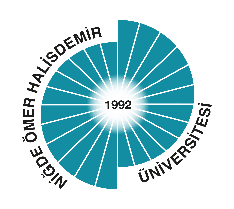 										                            …../…./2024TAAHHÜTNAMEFakültemiz 2023-2024 eğitim-öğretim yılı Dönem-6 (İntörn) öğrencisiyim. İntörn Staj eğitimim döneminde tarafıma yapılacak ücret ödemesinden dolayı 5510 Sayılı Sosyal Sigortalar ve Genel Sağlık Sigortası Kanununun 5 inci maddesi 1 inci fıkrasının (b) bendi kapsamında iş kazası ve meslek hastalığı ile hastalık sigortası priminin ödenmesine esas olmak üzere aşağıda belirtilen beyanımın doğru olduğunu; belirtilen beyanımda herhangi bir değişiklik olması durumunda değişikliği hemen bildireceğimi kabul eder, beyanımın hatalı veya eksik olmasından kaynaklanacak prim, idari para cezası, gecikme zammı ve gecikme faizinin tarafımca ödeneceğini taahhüt ederim.                ………………………                             Adı-Soyadı/ İmzasıÖĞRENCİ BİLGİLERİÖĞRENCİ BİLGİLERİT.C NoÖğrenci NoAdı SoyadıBaba AdıAnne AdıCinsiyeti Erkek                                                  KadınMezuniyeti (Tıp Fakültesi Öncesi)/ YılıDoğum Tarihi/YaşıAilem (anne /baba/eş) ya da kendi üzerimden genel sağlık sigortası kapsamında sağlık hizmeti alıyorumSİGORTALIK DURUMUSİGORTALIK DURUMUSİGORTALIK DURUMUEngellilik Durumu(Evetse % si) EVET HAYIREski Hükümlü mü( Evetse Yılı) EVET HAYIRAilem (anne /baba/eş) ya da kendi üzerimden genel sağlık sigortası kapsamında sağlık hizmeti alıyorum SGK EMEKLİ SANDIĞI BAĞ-KUR ALMIYORUMAilesi üzerinden Genel Sağlık Sigortasından yararlanamayan öğrenciler ve 25 yaşını doldurmuş ve herhangi bir sigorta hizmeti bulunmayan ERKEK öğrenciler Genel Sağlık Sigortasını kendisinin yaptırması zorunludur.Ailesi üzerinden Genel Sağlık Sigortasından yararlanamayan öğrenciler ve 25 yaşını doldurmuş ve herhangi bir sigorta hizmeti bulunmayan ERKEK öğrenciler Genel Sağlık Sigortasını kendisinin yaptırması zorunludur.Ailesi üzerinden Genel Sağlık Sigortasından yararlanamayan öğrenciler ve 25 yaşını doldurmuş ve herhangi bir sigorta hizmeti bulunmayan ERKEK öğrenciler Genel Sağlık Sigortasını kendisinin yaptırması zorunludur.STAJ SÜRESİSTAJ SÜRESİSTAJ SÜRESİStaj Başlama TarihiStaj Bitiş TarihiStaj Süresi01/07/202230/06/2023365 günİNTÖRN EĞİTİM DÖNEMİNDE STAJ YAPILACAK İŞYERİ BİLGİLERİİNTÖRN EĞİTİM DÖNEMİNDE STAJ YAPILACAK İŞYERİ BİLGİLERİİşyerinin AdıSağlık Bakanlığı ve Niğde Ömer Halisdemir Üniversitesi Rektörlüğü Arasında Birlikte Kullanım Protokolü Kapsamında;Niğde Ömer Halisdemir Üniversitesi Eğitim ve Araştırma HastanesiNiğde Ömer Halisdemir Üniversitesi Bor Fizik Tedavi ve  Rehabilitasyon Eğitim ve Araştırma HastanesiNiğde İl Sağlık Müdürlüğüne Bağlı Aile Sağlığı Merkezleri ile Toplum SağlığıMerkezleriÖNEMLİ NOT: Öğrenci İNTÖRN eğitim döneminde izin, rapor ve herhangi bir nedenle staj eğitimini almadığı günler için öğrenci işleri bürosuna ve staj sorumlusuna bildirimde bulunmak zorundadır. ÖNEMLİ NOT: Öğrenci İNTÖRN eğitim döneminde izin, rapor ve herhangi bir nedenle staj eğitimini almadığı günler için öğrenci işleri bürosuna ve staj sorumlusuna bildirimde bulunmak zorundadır. 